Reformierte Kirchen Bern-Jura-SolothurnSuchergebnisse für "Das besondere Bilderbuch"Autor / TitelJahrMedientypSignatur / Standort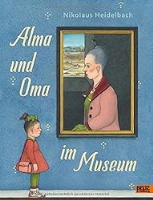 Heidelbach, Nikolaus 1955-Alma und Oma im Museum2019BilderbuchDas besondere Bilderbuch